Bakan İslam: Kadınlarımızın tüm hak ve fırsatlardan eşit şekilde yararlanmasını sağlayana kadar çalışmaya devam edeceğizMardin’de “Türkiye’de Kadının Değişen ve Gelişen Konumu” konulu panel düzenlendi. Panele Başbakan Ahmet Davutoğlu,  eşi Sare Davutoğlu, Başbakan Yardımcısı Yalçın Akdoğan, Aile ve Sosyal Politikalar Bakanı Ayşenur İslam, Kalkınma Bakanı Cevdet Yılmaz, Orman ve Su İşleri Bakanı Veysel Eroğlu, Maliye Bakanı Mehmet Şimşek,  Gıda Tarım ve Hayvancılık Bakanı Mehdi Eker, eski bakanlardan Muammer Güler  de katıldı.
  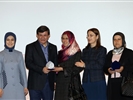 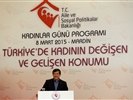 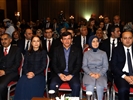 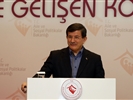 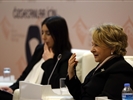 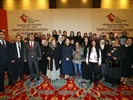 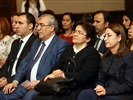 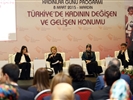 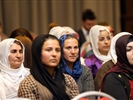 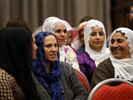 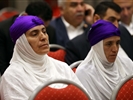 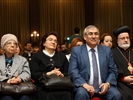 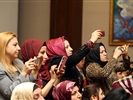 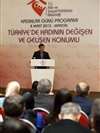 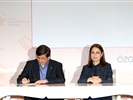 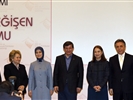 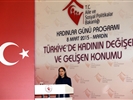 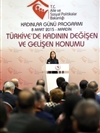 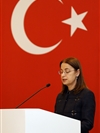 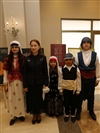 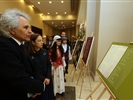 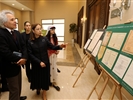 
Başbakan Davutoğlu burada yaptığı konuşmada yeni bir seferberlik başlatıldığını müjdeleyerek, "Kadına yönelik şiddet konusunda ki Özgecan'ın masum olduğu için o ifadeyi kullanarak söylüyorum, şehit edilmesinin hemen sonrasında Antalya'da yaptığım konuşmada vurguladığım, yeni bir seferberlik başlatma ihtiyacımız var. Kadına ve çocuğa yönelik şiddet konusunda bugün 8 Mart Dünya Kadınlar Günü'nde, Mardin'den bu seferberliği başlattığımızı ilan ediyorum" dedi.

Başbakan Davutoğlu, ilk olarak 2006'da Kadına Yönelik Şiddetle Mücadele Eylem Planı'nın hazırlandığını anımsatarak, daha sonra ikinci eylem planı ile ikinci aşamaya geçildiğini aktardı.

Yeni eylem planının da 2016-2019 yıllarını kapsayacağını ve 6 ana düzenlemeden oluştuğunu bildiren Başbakan Davutoğlu, bunlardan birincisinin yasal düzenlemeler, ikincisinin farkındalık oluşturma ve zihniyet dönüşümünün sağlanması, üçüncüsünün koruyucu hizmet sunumu ve şiddet mağdurlarının güçlendirilmesi, dördüncüsünün sağlık hizmetlerinin sunumu, beşincisinin kurum ve kuruluşlar arasında işbirliği ve koordinasyon ve sonuncusunun da şiddet uygulayana yönelik çalışmalar olduğunu bildirdi. 
Başbakan Davutoğlu, şiddet uygulayana yönelik özel bir çalışma yürütme kararı aldıklarını söyledi.

Yasal düzenlemeler çerçevesinde, son 12 yıl içinde  devrim niteliğinde reformlar yapıldığını ifade eden Davutoğlu, hayata geçirilen uygulamalar hakkında bilgi verdi. Yasal düzenleme anlamında tarihi bir adımın eşiğine gelindiğini belirten Başbakan Davutoğlu, "Bu da 'Elektronik Destek Sistemi Pilot Uygulaması'dır. Bu,şu demek: Herhangi bir şekilde daha önce denetimli serbestlik diye hukukta adli çerçevede uyguladığımız çalışmayı, bu sefer kadına yönelik şiddet konusunda uygulayacağız. Yani, denetimli serbestlikte nasıl mahkumun nereye gittiği bir şekilde takip ediliyorsa, kadına şiddet konusunda da eğer herhangi bir tehdit söz konusuysa mağdur veya potansiyel tehdit teşkil edecek faili takip etmek üzere elektronik bir sistemi devreye sokacağız" şeklinde konuştu. 

Sistemin ilk pilot uygulamasının, bugün Ankara ve İzmir'de başlatıldığını açıklayan Başbakan Davutoğlu, "Böylece, elektronik kelepçe ve mağdur takip ünitesi kullanılarak, merkezi sistemden elektronik izleme imkanı olacak" dedi.

Başbakan Davutoğlu, 6284 sayılı kanunun etki analizini çalışmalarının da bitmek üzere olduğunu ifade ederek, sonuca göre yeni birtakım düzenlemelerin devreye sokulacağını bildirdi. Bu alanda üzerinde çalışma yaptıkları düzenlemelerden birinin de ihtisas hakiminin kurulması olduğunu vurgulayan Davutoğlu, bu kapsamda kadına yönelik şiddet ve benzeri konularda, özel yetiştirilmiş hukukçuların bulunacağını söyledi.

Başbakan Davutoğlu, İstanbul Sözleşmesi'inin yasal uygulamaları konusunda da bazı adımların atılacağını kaydetti.
 
Farkındalık oluşturma çalışmaları kapsamında en önemli hususun, zihniyet olduğunun altını çizen Başbakan Davutoğlu, "Ne tedbir alırsanız alın, eğer zihniyeti dönüştürememişseniz, bu konuda bir farkındalık oluşturmamışsanız, yasal tedbirler yetersiz kalabilir" diye konuştu.

Bu çerçevede, geniş kapsamlı eğitim ve bilinçlendirme faaliyetine girileceğini aktaran Başbakan Davutoğlu, "Şu ana kadar medya çalışanları, kamu personeli ve üniversite öğrencilerinin bulunduğu 650 bin kişiye eğitim verdik. Medyaya sesleniyorum: Son Özgecan olayından sonra medyamızın özellikle, toplumsal bilinçlendirme konusunda takip ettiği yol ve yaptığı çabaları takdirle anmak istiyorum. Çok güzel, mesajların topluma yansıtılması konusunda medyamız çaba verdi. Ama, bir taraftan bu çabayı verirken bir taraftan kadına yönelik şiddet konusundaki haberlerde  o kadar detaylı anlatımlara yer verildi ki sadece daha fazla reyting alabilmek için... Neredeyse, bu cinayetleri işleyenlerin, işlediği yöntemleri anlatarak benzer potansiyeli taşıyanlara ilham verecek bir kamuoyu kirlenmesi yaşandı.Burada en büyük sorumluluklardan biri medyamızın üzerinde. Eminim, bu konuda bilinçlendirme konusunda medya, açıkladığımız eylem planına en güçlü desteği verecek kesimlerin başında gelecek" şeklinde konuştu.

Başbakan Davutoğlu, Özgecan cinayeti sonrasında verilen her detayın, anlatılan hen şeyin, defalarca görüntülerin kamuoyu ile paylaşılmasının, Özgecan'ın anne ve babasının yüreğindeki yaranın açılmasına yol açtığını kaydetti. Kız çocuğu olan herkesin ürperdiğini anlatan Başbakan Davutoğlu, "Bu tür cinayetlere mütemayil olanlarda ise bir şekilde bunu yapabileceklerine dair güç bulma imkanı gördüler. O bakımdan, medyamızın yapacağımız çalışmalara destek vermesini rica ediyorum" dedi.

140 bin emniyet personeli ve 35 bin sağlık çalışanının kısa bir süre içinde eğitime alınacağını açıklayan Başbakan Davutoğlu, şiddetle mücadelede kanaat önderlerinin rehberliğine önem verileceğinin altını çizdi. 

Başbakan Davutoğlu, ilkokuldan başlayarak, lisans üstüne kadar bu konuda özel bölümlerle öğrencilerin yetiştirilmesini sağlayacaklarına dikkati çekerek, "Çok çarpıcı bir çalışmamız da iyi örnekler bazında olacak. Bu konuda, özellikle, reklam, dizi, film, kitap gibi iyi örnek teşkil eden eserler ödüllendirilecek ve bu eserlere destekler verilecek" dedi.

2011 yılında kadın konukevi uygulamasını başlattıklarını hatırlatan Başbakan Davutoğlu, şu anda 131 kadın konuk evinin 3 bin 382 kapasite ile hizmet verdiğini söyledi. Başbakan Davutoğlu, aynı şekilde nüfusu 100 binin üzerine çıkan belediyelere de kadın konuk evi açma misyonu verdiklerini aktardı.

Son iki yılda kadın konuk evlerinde kalan şiddet mağduru kadınlara farkındalık eğitimleri ve okuma-yazma  kursları verildiğini dile getiren Başbakan Davutoğlu, bu kadınların rehabilite edilmeleri için sosyal, sanatsal ve sportif faaliyetlere teşvik edildiğini ifade etti.

Başbakan Davutoğlu, bu kadınlara adli yardım ve hukuki destek de sağlandığına işaret ederek, "Eylem Planı çerçevesinde bu yıl 4 ilimizde başlattığımız aile destek programı ile olay öncesi ve sonrası müdahaleler, dana çabuk, daha etkin olacak. Şiddetin varlığı, sebepleri, sonuçları üzerinde çalışma yapmak üzere 14 pilot ilde 'Şiddet Önleme ve İzleme Merkezleri' kurmuştuk. Bugün itibariyle, bu 14 ildeki uygulamayı 81 ile yayıyoruz ve 'Şiddetli Mücadele Konusunda Önleme ve İzleme Merkezleri' kuruyoruz. Bu merkezler, 81 ilde de kurulacak ve hem ciddi bir envanter çalışması yapılacak hem de alınan tedbirler gözden geçirilecek. 'İhtisaslaşmış Kadın Konukevleri' modeline geçeceğiz. Şiddet mağdurlarının, konuk evi desteğinden sonra sosyal hayata katıldıkları anda nasıl davranmaları konusunda da yeni bir model geliştireceğiz ve onlara sosyal hayatta da destek vereceğiz. Şu ana kadar 33 kadın konuk evi belediyeler tarafından kuruldu. Bunlara ve bunları kurmak isteyen belediyelere de destek sağlayacağız" diye konuştu. 
ALO 183 Danışma Hattı yurtdışına da açılacak 

Başbakan Davutoğlu, yeni eylem planında önemli ve çarpıcı bir adım daha atıldığını belirterek, "Türkçe dışında, Kürtçe, Arapça, işaret dili ve SMS ile hizmet veren ALO 183 Danışma Hattı, artık yurtdışındaki vatandaşlarımıza da hizmet sunacak. Yani, dünyanın neresinde olursa olsun, ALO 183 üzerinden bize ulaşılabilecek ve bu dillerde Türkçe, Kürtçe, Arapça, işaret dili ve SMS ile bu şikayetlerini iletebilecek. Almanya'da şiddete maruz kalmış bir vatandaşımız da bu hizmetlerden istifade edebilecek" şeklinde konuştu.

Başbakan Davutoğlu, Kadına Yönelik Şiddetle Mücadele Ulusal Eylem Planı kapsamında Sağlık ile Aile ve Sosyal Politikalar bakanlıklarının protokol imzalayacaklarını vurgulayarak, İçişleri ve Adalet bakanlıklarının da Aile ve Sosyal Politikalar Bakanlığı ile ortak bir protokolle Eylem Planını hayata geçireceğini bildirdi.

Bakanlıklar arasında yapılan işbirliği ve eş güdümlü çalışmalar sayesinde, şiddet mağduru kadınlara yönelik sağlık hizmetlerinin çeşitliliği ve kalitesinin artırılacağına dikkati çeken Başbakan Davutoğlu, "İstanbul Sözleşmesi'nin gereği olarak cinsel şiddet mağdurları için sağlık alanında özel hizmet birimleri oluşturulacak. Hastanelerde hizmet veren birimlerin sayı ve kapasiteleri artırılacak. Sağlık çalışanları; aile içi şiddet, cinsel taciz, tecavüz ve benzeri adli vakaların tespiti ve yönlendirmesini yapabilmeleri için bilgilendirilecek. Sağlık Bakanlığı tarafından kadına yönelik şiddet kapsamında, ortak bilgi sistemi oluşturulacak. Ortak bilgi sistemiyle bütün bu çalışmalar takip edilecek. Şiddeti uygulayan ya da uygulama ihtimali bulunan kişilere zorunlu rehabilitasyon uygulaması için gerekli düzenlemeler yapılacak. Alkol, uyuşturucu ya da uyarıcı madde kullanımı ya da bağımlılığı olan kişilere hizmet veren kuruluşların sayısı ve hizmet kapasiteleri artırılacak. Yapılan çalışmalarda özellikle kadına yönelik şiddette alkol kullanımın, uyuşturucu bağımlılığının çok olumsuz etkisinin olduğu ortaya çıkıyor. Çünkü o andan itibaren kişinin kendisini kontrol edememesi üzerine şiddete daha çabuk yöneldiği aşikar" diye konuştu.

Başbakan Davutoğlu, kadına yönelik şiddetle ilgili kurum ve kuruluşlar arasındaki koordinasyonun yeniden düzenleneceğini belirterek, "Bu konuda 2015-2020 yıllarını kapsayan Ulusal Eylem Planı uygulamaya konulacak. Kadınlara yönelik, Şiddet İzleme Komitesi oluşturulacak. Bu Şiddet İzleme Komitesi'nin merkezi düzenlemesi dışında, her ilde vali başkanlığında yerel bazda izleme komiteleri oluşacak. Aile İçi Şiddetle Mücadele Projesi kapsamında STK'lar ve kamu kurumlarıyla çalışılarak il eylem planları oluşturulacak. Türkiye artık çok çeşitlendirilmiş bir kültürel hayata sahip. Her ilin kendi özel şartları var. O bakımdan Türkiye geneli eylem planı dışında, her il için il özel eylem planları oluşturulacak. Kurumlar arası veri paylaşımıyla kadına yönelik şiddetin ulusal düzeyde izlenebilmesi için tüm verileri kapsayan ortak veri tabanı çalışması başlatılacak" dedi. 
Şiddete maruz kalan kadınların korunmasının yanında şiddet uygulayan erkeklerin rehabilite edilmesini de sağlayacaklarını belirten Başbakan Davutoğlu, "Bir anlık fevri bir davranışla yapılan davranışların ötesinde, bu şiddeti uygulayan açısından bir hastalık olduğunu düşünüyoruz. Türkiye genelinde bir fail profili çıkartılacak. Hangi tür şartlarda, ne tür şiddetlere eğilimli kişilik yapıları çıkıyor, bunların etüt çalışması tamamlanarak gerekli adımlar atılacak. Şiddet uygulayan ve uygulamayan erkeklerin farklılaştığı noktalar ortaya çıkartılacak. Özellikle ölümle noktalanan vakalar derinlemesine analiz edilerek tedbirler tespit edilecek. Faillerin rehabilitasyonu bağlamında çok kapsamlı adımlar atılacak" şeklinde konuştu.

Başbakan Davutoğlu, devletin her türlü tedbiri almasına ve her türlü yasal düzenlemenin yapılmasına karşın kadına yönelik şiddetin bir zihniyet meselesi olduğunun altını çizerek, "Eğer bir zihniyet devrimi yapmazsak, bu yasaların hepsi kağıt üzerinde kalabilir" ifadelerini kullandı.

Geçen Ramazan Bayramında başından geçen bir olayı anlatan Davutoğlu, ziyaret ettiği bir karakolda görevli polis memurunun babasıyla telefonda görüştüğünü, ona kaç çocuğu olduğunu sorması üzerine "3 çocuk" cevabını aldığını, bunun üzerine kendisinin daha fazla olduğu yönünde uyarıda bulunması üzerine karşısındaki kişinin "Sen kızları da mı soruyorsun" dediğini aktardı.

 Kız ve erkek çocuklarının ayrı ayrı davranılmasının adeta bir cahiliye adeti olduğunu dile getiren Başbakan Davutoğlu, "Bizim artık bu cahiliye adetini bir kenara bırakmamız lazım. Kendi çocuğunu sayarken kız çocuklarını saymayanlar cahiliye adeti üzerinedirler. Kız çocukları erkek çocuklar gibi canımızın, ciğerimizin bir parçasıdır. Hatta korunmaları açısından daha da fazla. Bu basit gibi görünen bu olgudan başlayarak, önce kız ve erkek çocukları arasındaki ayrımların tümüne son vereceğiz. Sonra sosyal hayattaki ayrımlara son vereceğiz. Sonra da annelik gibi ulvi bir görevle ağır bir sorumluluğu omuzlarında hisseden eşlerimize sahip çıkacağız. Eşlerimize o merhamet nazarıyla bakacağız" dedi.
 
Konuşmasının ardından Davutoğlu, ihtiyaç sahibi 5 kişiye verilen evlerin anahtarlarını teslim etti. 

Aile ve Sosyal Politikalar Bakanı Ayşenur İslam panelde gerçekleştirdiği konuşmada, "Önümüzdeki günlerde TBMM gündemine getirmeyi heyecanla beklediğimiz bir yasal düzenlemeyle kadının sosyal hayatı ile iş hayatını uyumlulaştırmayı planlıyoruz" dedi.
 
Bakan Ayşenur İslam 8 Mart'ın, geçen yüzyılın başından itibaren kadınların hak ve fırsatlardan eşit bir şekilde yararlanma taleplerinin, uzun soluklu mücadelelerinin, birlik ve dayanışmalarının simgesi olduğunu belirtti.

Bütün uluslararası insan hakları belgelerinde cinsiyete dayalı ayrımcılığın kabul edilemeyeceği ilkesinin benimsendiğini vurgulayan Bakan İslam, kadın haklarının insan haklarının ayrılmaz bir parçası olarak kabul edildiğini kaydetti. 
"Kadınlarla ilgili her soruna 'kadın bakış açısıyla yaklaşma ilkesi'ni yerleştirme çabası temelde sorunlara 'insan' bakış açısının yerleşmesi açısından önemlidir" ifadelerini kullanan Bakan İslam, “Kadının insan hakları anlayışı hak temelli politikaların üretilmesini ve uygulanmasını zorunlu hale getirmiştir. Ancak, tüm dünyada kadınlar hala ülkelerinin gelişmişlik düzeyi ne olursa olsun imkan ve fırsatlar açısından olmaları gereken yerde değiller. Toplumun yarısını oluşturan kadınların haklar ve fırsatlara ulaşma açısından geride kalmış olması, toplumsal dengeleri de bozacak bir nitelik taşımaktadır" diye konuştu.

Türkiye'nin, kadın hakları ve kadına yönelik ayrımcılığın ortadan kaldırılması amacıyla giderek gelişen ve özellikle son 13 yılda yoğunlaşan sosyal ve ekonomik politikalar izlediğini anımsatan Bakan İslam, kadınların güçlenmesi amacıyla eğitim, sağlık ve istihdam alanlarında gerekli yasal düzenlemeler yapıldığına işaret etti.

Bakan İslam, sadece kadınlara uygulanan bir cinsiyet ayrımcılığı örneği olarak tarihe geçen ve kadınların temel hak ve fırsatlardan yararlanmasını engelleyen başörtüsü yasağının geçen yıl tümüyle ortadan kaldırıldığını hatırlattı.

"Önümüzdeki günlerde TBMM gündemine getirmeyi heyecanla beklediğimiz bir yasal düzenlemeyle kadının sosyal hayatı ile iş hayatını uyumlulaştırmayı planlıyoruz" diyen Bakan İslam,"Bütün bu iyi gelişmelerin yanı sıra tüm dünyada ve ülkemizde toplumsal barışı, sosyal ve ekonomik gelişmeyi sekteye uğratan önemli bir sorunla, toplumsal şiddetle ve onun çok önemli bir parçası olan kadına yönelik şiddetle mücadele konusunda da önemli çalışmalar yapıyoruz. Kadının yaşama, kendini güvende hissetme, eğitim, iş ve sosyal hayata katılma gibi haklarını ve aktivitelerini elinden alan ve apaçık bir insanlık suçu olan kadına yönelik şiddet; ulusal ve uluslararası alanda yaşanan tüm gelişmelere rağmen, tüm dünyada olduğu gibi ülkemizde de çözümlenmesi gereken bir sorun olarak varlığını sürdürmektedir" şeklinde konuştu.
 
Birleşmiş Milletler Kadın Birimi tarafından derlenen verilere göre kadınlar daha çok yakın ilişkide olduğu erkekler tarafından şiddet gördüğünü dile getiren Bakan İslam, 28 AB üyesi ülkede 2014 yılında gerçekleştirilen araştırmanın sonuçlarına göre, her üç kadından birinin 15 yaşından itibaren fiziksel veya cinsel şiddete maruz kaldığını bildirdi.
 
Bakan İslam ülkemizde ise ilki 2008 yılında ikincisi 2014 yılında yapılan Türkiye’de Kadına Yönelik Aile İçi Şiddet Araştırmasının sonuçlarına göre hayatının herhangi bir döneminde eşi veya eski eşi tarafından fiziksel şiddete maruz bırakılan kadınların oranı 2008 yılında yüzde 39, 2014 yılında ise yüzde 36 olduğunu aktardı. Kadına yönelik şiddeti ortadan kaldırabilmek amacıyla son 12 yılda pek çok yasal düzenleme yapıldığını vurgulayan Bakan İslam, “Kadına yönelik her tür şiddetin ortadan kaldırılması için gerekli tedbirlerin tüm tarafların işbirliği ile uygulamaya konulmasını amaçlayan Kadına Yönelik Şiddet Ulusal Eylem Planı'nın üçüncüsü 2016-2019 yıllarında geçerli olacaktır" dedi.

Bakan İslam, hazırlanan eylem planının bazı önemli etkinlikleri, toplumun tüm kesimleri ile gerçekleştirecekleri bir seferberlik kapsamında bugünden itibaren eyleme geçirilerek daha huzurlu, güvenli yeni Türkiye'nin inşasında atılan adımları güçlendireceğini kaydetti.

"Kadına yönelik şiddetle mücadele konusunda toplumsal duyarlılığımızı diri tutmak ve bu konuda kamu kurum ve kuruluşlarımızın yanı sıra tüm halkımızın desteğini alarak topyekün bir seferberlik başlatmak mecburiyetindeyiz" ifadelerini kullanan Bakan İslam "Bu seferberliğin ilk adımını bugün sayın Başbakanımızla birlikte güzel Mardinde atıyoruz. Biraz sonra Sayın Başbakanımız, bu seferberlik konusunda Bakanlığımızın koordinasyonunda atılacak adımların bir kısmını sizlerle paylaşacaklar. Bugün akşam saatlerinde ise sayın Cumhurbaşkanımız, burada alınan kararların takipçisi olacaklarını açıklayacaklar. Pazartesi günü yapılacak Bakanlar Kurulu'nda da yine bu konu önemli gündem maddelerinden birini oluşturacak" diye konuştu.

Bakan İslam,"Devleti yönetenler olarak bizler yasalar çıkararak bu yasaların uygulanmasını sağlayarak sorunları çözmeye çalışıyoruz. Ancak insanımızı iyi ve doğru yetiştirmeyi başarmadıkça toplumsal şiddet ve özellikle kadına yönelik şiddet konusunda istediğimiz sonuca ulaşmanın zor olduğunu da biliyoruz" dedi.

Bu konuda topyekün bir zihniyet dönüşümüne ihtiyaç olduğunun altını çizen Bakan İslam, “Sevgi, saygı, sorumluluk, sadakat, vefa, fedakarlık, tokgözlülük, digergamlık gibi değerlerimize sahip çıkmaya ve hayat pratiğimizi bütün bu değerlerle hemhal etmeye ihtiyacımız var. Şimdiye kadar atılan doğru adımlara rağmen, daha yapılacak çok işimiz olduğunun bilincindeyiz. Bu açıdan bugüne kadar sabırla, cesaretle ve kararlıkla sürdürülen çalışmaların bundan sonra da aynı hızla devam edeceğine olan inancımız tamdır" şeklinde konuştu.

Sivil toplum kuruluşlarımızın, konuya duyarlı tüm kesimlerin bütün kadınlarımızın ve erkeklerimizin bu çabalarımıza ortak olmasını arzu ettiklerini vurgulayan Bakan İslam, "Bakanlık olarak, kadına yönelik şiddetle mücadelede 'ben de varım' demek isteyen herkesin sesini duyurabileceği bir platform olmasını dilediğimiz bir kampanya başlatıyoruz" dedi.

Bakan İslam, sosyal medyada paylaşılmaya başlanan kampanyada yer almak isteyen herkesin, kendisine ait çok kısa bir videoyu Bakanlık web sitesinde  tüm Türkiye ile paylaşmaya davet ederek, “Bizler daha yaşanılır bir dünya, daha güçlü bir Türkiye için kadınlarımızın tüm hak ve fırsatlardan eşit şekilde yararlanmasını sağlayana kadar çalışmaya devam edeceğiz" dedi.
Bakan İslam, konuşmasının ardından panelistlere Özgecan Aslan Hatıra Ormanı'nda kendi adlarına dikilmiş fidanların sertifikalarını verdi.

Etkinlikte ayrıca, Sağlık Bakanlığı ile Aile ve Sosyal Politikalar Bakanlığı arasında kadına yönelik şiddetin önlenmesi konusunda işbirliği protokolü imzalandı. 